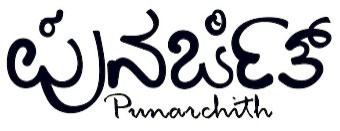 DEMOCRACY WORKSHOPMODULE II : MARCH 23rd to 26th, 2023VENUE: AASHIRVAD, off St Mark’s Rd, BengaluruPROGRAM AND SCHEDULE23rd  Thursday: Evening: Arrival of PC team and others24th Friday: 9:30-10:30: Summary and review of home work (Posters on Understanding of Democracy)10:30-11: Tea Break11:00 to 1: Constitution and the Challenges of Democracy (Poorna R)1 to 2: Lunch Break2-4:  Environmental Movements and Democracy (Leo Saldanha) 4-4:30: Tea Break4:30 to 8 pm (with break): Socio-Emotional Intelligence: Activities and Reflection (Suchareeta S and H.Suma)25th Saturday:9:30 to 11:  Karnataka Democracy and Politics and Media          (Shivsundar) 11-11:30:  tea Break11:30 to 1: Reading and Writing Exercises (P. Veerabhadranaika)1-2: Lunch	2-4: Education Differentiation and Democracy (A.R.Vasavi) 4-6:30:  OUTING to Cubbon Park/Venkatappa Art Gallery6:30 to 8 pm: Human Rights and RTI (Siddharth Joshi)--------------------------------------------------------------------26th Sunday:9:30-11: Movements and Strategies for Democracy (Dileep Kamat); 11-11:30:  tea break11:30-1:  Valedictory Function: (Learners present future plans): Certification distribution by Ms. Neelima Kamat 1-2: Lunch:All Learners and Team members leave the premises